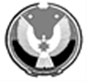 АДМИНИСТРАЦИЯ МУНИЦИПАЛЬНОГО ОБРАЗОВАНИЯ«КАБАЧИГУРТСКОЕ»«КАБАЧИ»  МУНИЦИПАЛКЫЛДЫТЭТЛЭН АДМИНИСТРАЦИЕЗПОСТАНОВЛЕНИЕ15 мая 2020 года                                                                                      №15                                                        д. КабачигуртО внесении изменений в бюджетную роспись расходов бюджета муниципального образования  «Кабачигуртское» на 2020 год.	В соответствии со статьей 217 Бюджетного кодекса Российской Федерации, пунктом 13 решением Совета депутатов МО «Кабачигуртское» от 20.12.2019 года №35.1 «О бюджете муниципального образования «Кабачигуртское» на 2020 год и на плановый период 2021 и 2022 годов», решения Совета депутатов МО «Кабачигуртское» от 13.05.2020 года №37.1 «О бюджете муниципального образования «Кабачигуртское» на 2020 год и на плановый период 2021 и 2022 годов Администрация муниципального образования «Кабачигуртское»   п о с т а н о в л я е т:                  	Внести изменения в бюджетную роспись расходов бюджета муниципального образования «Кабачигуртское» на 2020 год  согласно  приложения  к  настоящему постановлению.Глава МО «Кабачигуртское»                                                      В.А.Чуракова